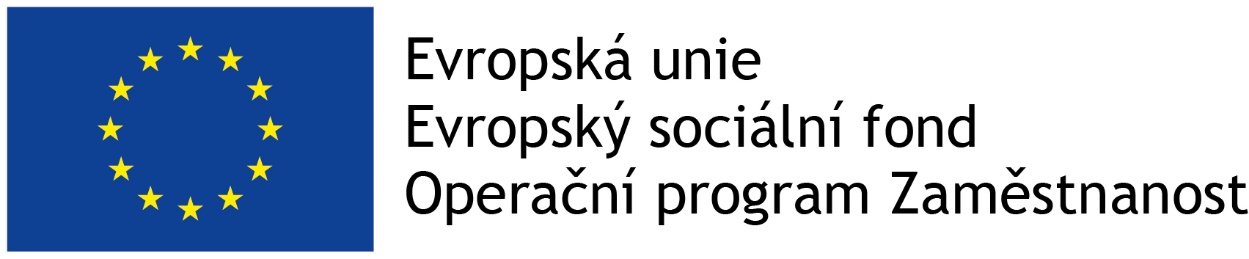 Provozní řád dětské skupiny BUMBRLIKAdresa poskytovatele:BUMBRLIK,z.s.Baarova 1160/17Ostrava - Mariánské Hory, 709 00IČO: 06455476Adresa pracoviště: Žilinská 1321/9, Ostrava – Poruba, 708 00Telefonní spojení: 734 230 951E-mail: bumbrlikjesle@seznam.czWebové stránky: www.bumbrlik.czKapacita: 12 dětí Provozní doba: pracovní dny 6.00 - 16.00 hod víkendy podle zájmu rodičůDětská skupina  je spolufinancována z OP Zaměstnanost v rámci projektu CZ.03.1.51/0.0/0.0/17_073/0008617. Celkový harmonogram projektu 1.7.2018-30.6.2020Datum zahájení provozu zařízení: 2.7.2018Typ zařízení:  Dětská skupina dle zákona č.247/2014 Sb.Cílová skupina: rodiče s dětmiDětská skupina  BUMBRLIK poskytují služby za úhradu viz. Ceník služeb.Pracovníci: zdravotničtí pracovníci- dětské sestry, zdravotní sestry, požadované SZŠ ukončené maturitoupedagogičtí pracovníci – vychovatelky požadované středoškolské vzdělání ukončené maturitouchůvy -  požadována zkouška Chůva pro děti do zahájení povinné školní docházkyostatní pracovníci – pomocnice základní vzděláníNáplň práce: V zařízení je poskytována dětem komplexní péče, jak z hlediska zdravotního, tak výchovného, jako nedělitelný celek, který ovlivňuje tělesný a duševní vývoj dětí. Péče o děti je doplňkem rodinné péče, není její náhradou. Péče o dětí musí odpovídat věkovým a individuálním potřebám dětí.  Délka pobytu dítěte v zařízení nesmí přesáhnout 8 -9 hodin.Dětská skupina  nezajišťuje vzdělávání dítěte. Přijímání a propouštění dětí Do dětské skupiny se přijímají děti zdravé ve věku od 1 roku do 5 let  s tím, že jim bude umožněna docházka do nástupu do MŠ, řádně očkované. Děti, které vyžadují zvláštní péči, tělesně či duševně hendikepované, se mohou přijímat po konzultaci s příslušným dětským lékařem a pokud to dovolí provozní podmínky zařízení.Dítě přivádějí a odvádějí z dětské skupiny rodiče nebo jiná osoba způsobilá k právním úkonům, kterou rodiče dítěte uvedli v přihlášce.Zaměstnanci dětské skupiny „tety“ odpovídají  za děti od doby převzetí dítěte až do doby jejich opětovného předání rodičům  Při  předávání  dítěte  poskytne  rodič informace  o  aktuálním  zdravotním stavu  dítěte. Zaměstnanec dětské skupiny má právo nepřijmout dítě, které jeví známky nemoci. V případě, že dítě onemocní během pobytu, jsou o tom rodiče neprodleně informováni. Rodič je povinen si dítě co nejrychleji vyzvednout. V případě akutního, život ohrožujícího stavu, zajistí bezodkladnou péči zaměstnanci dětské skupiny.Před přijetím dítěte do dětské skupiny je vhodné provádět postupnou adaptaci dítěte na nové prostředí.Pobyt v dětské skupině  Provoz začíná každý všední den v  6:00 hodin a končí v 16:00 hodin. Víkendy po dohodě s rodiči.Příjem dětí  končí v 9:00 hodin ráno. Příjem dětí během dne, po domluvě s personálem. Děti používají vlastní podepsané oblečení. Ložní prádlo, ručníky,  veškeré hygienické pomůcky a prostředky jsou poskytovány DS.  Pokud dítě používá jednorázové pleny, je nutné je dětem přinést.Do dětské skupiny by děti neměly z bezpečnostních důvodů nosit šperky (s výjimkou upevněných malých náušnic), cenné věci a jiné nevhodné předměty. Dětská skupina nenese odpovědnost za škody způsobené ztrátou, či poškozením těchto věcí včetně náušnic.Pro děti je připravována celodenní strava v souladu se zásadami zdravé výživy s ohledem na věk dítěte a po celou dobu pobytu dítěte je dodržován pitný režim. Děti nejsou do jídla nuceny. Návštěvy  v místnostech  dětské skupiny,  které  jsou  vyhrazeny  pro  děti  nejsou  z hygienických  důvodů povoleny. Cizím osobám je vstup povolen jen v doprovodu zaměstnanců. V celém objektu je zákaz kouření, včetně elektronických cigaret.Při veškerých denních činnostech se dodržují zásady BOZP (bezpečnost a ochrana zdraví při práci) a PO (požární ochrana).Režim dne:Režim dne je  z organizačních  důvodů  částečně  stanoven, tety ho pružně  přizpůsobujíaktuálním potřebám dětí. V dětské skupině je dostatečně dbáno na soukromí dětí a individuální přístup. Režim dne  dětí je třeba co nejvíce přiblížit způsobu života dětí v rodině.- příjem dětí 6.30 -9.00 hod- ranní cvičení 8.00 -8.30 hod- spontánní hry ve vyváženém poměru s činnostmi řízenými 8.30 - 9.00 hod- didakticky cílené činnosti individuální, skupinové, kolektivní 9.00 - 9.30 hod- svačinka 9.30 – 10.00 hod- pobyt venku, minimálně 1 hod denně, dle možností i odpoledne 10.00 – 11.00 hod- oběd 11.30 – 12.00 hod- hygiena, ukládání dětí ke spánku 12.00 – 12.30 hod- spánek dětí 12.30 – 14.30 hod - odpolední svačinka 14.30 – 15.00 hod-  15-16 hod. pobyt venku pokud počasí a provoz zařízení dovolí- postupné propouštění dětí domů 15.00 -17.00 hodStravování - Strava je připravovaná firmou Sodexho. Firma disponuje provozem, který připravuje stravu výhradně pro mateřské školky a jesle. Strava svým složením i zpracováním odpovídá přísným kritériím, kladeným na výživu malých dětí.- Rodičům je k dispozici jídelní lístek a tak lze, po domluvě, aktuálně přizpůsobit stravu individuálním potřebám dítěte.Dopoledne: Mléčná svačina (jogurt, tvaroh)
Poledne: Batolecí oběd (polévka + ryby, drůbež, luštěniny, zelenina)
Odpoledne: Svačina (pečivo, ovoce, zelenina)- Pitný režim zajištěn po celý den- Mléčnou svačinku zajišťují zaměstnanci zařízení. O nákupech, skladování  a výdejích se vedou přesné záznamy.- Způsob podávání jídla, krmení dětí musí sledovat nejen výživné, ale i výchovné hledisko. Tety musí vést dětí k samostatným a správným hygienickým návykům. - Při výdeji stravy dodržují všichni zaměstnanci kritické body.- V případě individuálního stravování, kdy si rodič přináší stravu pro své dítě (dieta, alergie na určité druhy potravin,…), zajistíme bezpečné uložení, ohřev a podání dodanéstravy. Rodiče jsou plně odpovědni za kvalitu a nezávadnost této stravy.Postup při onemocnění dítěte:Při výskytu příznaků onemocnění u dítěte je pečující osoba povinna bezodkladně informovat zákonného zástupce dítěte za účelem předání dítě nebo zajistit poskytnutí zdravotních služeb.Pobyt venku:- K pobytu venku slouží zahrada mateřské školky.  Děti tráví na čerstvém vzduchupodle ročního období 0.5 - 2.5 hod. dopoledne, 0.5 – 1.5 hod odpoledne. Dětí chodí mimo areál mateřské školy jen výjimečně. Zaměstnanci sledují  stav rozptylových podmínek.- K pobytu venku mají děti vždy zajištěn pitný režim.- Pískoviště pro děti překrýváme prodyšnou plachtou. 1x za 2 roky vyměňujeme písek v pískovišti.Spánek dětíDěti spí v postýlkách, převlečené do pyžamka, každé dítě má vlastní postýlku.Doba spánku musí odpovídat individuálním potřebám dětí. Děti do 18měsíců spí dvakrát denně. Při dopoledním spánku musí být děti odděleny od dětí v herně.Převádění dětí ze dvou spánků na jeden musí být pozvolné a ve spolupráci s rodiči.Při spánku dětí musí být zajištěn stálý dozor.Nepřítomnost dítěte - Rodiče jsou povinni oznámit nepřítomnost dítěte včas a to každý den do 7 hodin ráno.- První den omluvené nepřítomnosti dítěte je možno vyzvednout si oběd po domluvě  do 12.00 hod do vlastních jídlonosičů. Dětská skupina  ručí za kvalitu stravy jen do doby výdeje rodičům. - Po nemoci, popřípadě jiné nepřítomnosti dítěte  je rodič povinen přihlásit dítě den dopředu.- Vrací-li se dítě po nemoci, není běžně nutné potvrzení lékaře. Tím však není vyloučeno právo jeslí požadovat od rodičů dítěte ve sporných případech souhlas lékaře s jeho návratem do kolektivu.- Infekční onemocnění jsou rodiče povinni ohlásit vždy první den absence.Ukončení docházky dítěte do zařízeníPobyt dítěte v dětské skupině je ukončen, jestliže o to požádají rodiče písemně.Vedení dětské skupiny může pobyt dítěte ukončit pokud:a) dítě není schopno se v prostředí přizpůsobit nebo zdravotní stav dítěte ohrožuje zdraví ostatních dětíb) rodič neuhradí ani po opakovaném upozornění platbu za umístění dítěte v dětské skupině nebo závažným způsobem narušuje provoz dětské skupiny, popřípadě opakovaně porušuje provozní řád.Výše nákladů a způsob úhrady Školné  a náklady na stravování dítěte za daný měsíc tvoří úhrnem výši měsíční platby. Měsíční platba je stanovena v souladu s   Přehledem cen. Ceny v   Přehledu cen je oprávněnposkytovatel jednostranně měnit. Měsíční paušální poplatek činí 4000,- kč. + stravnéNepravidelná docházka 50 kč/hod, minimálně 1 000,-kč/ měsíc + stravné.Stravné:Celodenní 70,- kčPůldenní 55,- kčPlátce  měsíční  platbu  uhradí  bezhotovostním  způsobem na účet:  619329002/5500Raiffeisenbank   Poskytovatel bude inkasovat platby jen za skutečně odebrané služby. Plátce zaplatí zálohu za služby do 10. dne daného měsíce, následující měsíc proběhne do 3. dne vyúčtování služeb.Prodlení  plátce  s placením  delším  než  8  dnů  je  považováno  za  hrubé  porušení  smluvních povinností s níže dohodnutými právními následky (viz čl. 8). Smluvní strany se dohodly, že poskytovatel může z tohoto důvodu odstoupit od smlouvy.  Poskytování informací a vyřizování stížností- O  provozu  a  činnosti  dětské skupiny jsou  rodiče  informováni  na  nástěnkách  umístěných  na  chodbě,  či v šatně  dětí .  Pravidelně  je  zde  umisťován  jídelníček,  rozpis poskytnutých  služeb  a  týdenní výchovný  plán  dětí.  Informace  jsou  rodičům  dostupné  i  na webových stránkách dětské skupiny - Informace  o  dětech  jsou  každodenně  podávány  rodičům  přímo  zaměstnanci.- Rodiče si  mohou dohodnout konzultace s vedoucí dětské skupiny na konkrétní den i hodinu.- Rodiče jsou povinni aktualizovat údaje uváděné ve všech písemnostech, změny v osobních datech dítěte, telefonního spojení i svého trvalého bydliště.- Stížnosti a podněty k práci zařízení je možné podávat ústně i písemně. Písemné stížnosti adresovat na adresu poskytovatele.Hygiena provozu zařízeníManipulace s prádlem:pracovníci se před nástupem do služby převlékají do pracovního oděvu a přezouvají se. Pracovníci si oděv vyměňují dle potřeby.Děti nosí vlastní podepsané oblečení, včetně náhradníhoPři  pobytu na zahradě používají dětí reflexní vestyLožní prádlo se převléká 1x za 14 dní vždy podle potřeby. Pod prostěradlo se vkládá igelitová podložka . Při převlékání postýlek se provádí i jejich desinfekce.Používají se výhradně jednorázové pleny, které se odhazují do igelitových pytlů vedle přebalovacího stolu a dvakrát denně se likvidují s běžným komunálním odpadem.Dětské ručníky vyměňujeme 2x týdně, zaměstnanci používají výhradně jednorázové ručníky.Špinavé prádlo se ukládá do koše v koupelně a pravidelně se odváží .Úklid:Úklid se zajišťuje dle příslušného harmonogramu ( denní, týdenní, měsíční), vždy mimo provozní dobu zařízení. Úklidové pomůcky jsou uloženy v úklidové místnosti, která je uzamčena.Řádný úklid se provádí denně horkou vodou vhodným úklidovým prostředkem ( savo, jar, cif). Desinfekce ploch a povrchů pak dle harmonogramu.Ohnisková desinfekce se provádí při výskytu přenosného onemocnění v zařízení a její rozsah je určován pracovníkem hygienické stanice. Manipulace s odpadem:Běžný komunální odpad je odkládán do odpadkových košů s igelitovým pytlem a denně odnášen do popelnice. ( třídění sklo, papír, plasty).Zbytky jídla se odkládají do uzavřené nádoby a její obsah se odesílá zpět do kuchyně.Nádobí se umývá v myčceNávštěvy v zařízení a spolupráce s rodičiNávštěvy v dětské skupině jsou omezenyRodičům nově přijatých dětí je ukázána provozovna, aby se s  nimi navázala dobrá spolupráce. V rámci adaptačního pobytu je rodičům umožněn pobyt v herně, vždy s ohledem na ostatní dětí.Záznamy související s péči o děti:Přihláška dítětePotvrzení o řádném očkováníDotazník dítěte Tabulka docházky/ evidenční list/Sešit s denním programemPostavení rodičů na trhu práceMonitorovací list podpořené osobySouhlas se zpracováním osobních údajůPodepsaný souhlas rodičů s docházkou dítěteV Ostravě dne 25.6.2018      vypracovala:  Bečáková Šárka, Stanovská Jarmila